Good Morning. Today, Wednesday 24th February is as follows:English- similes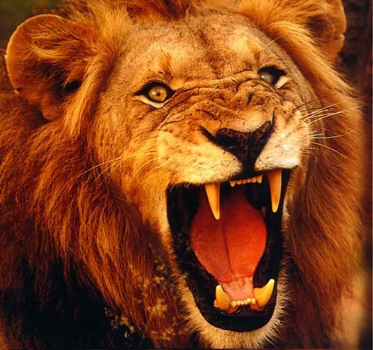 Today we are continuing to look at similes.  Similies compare something with something else. Similes use the words 'like' or 'as'.They help to create a picture of what the writer is describing in our mind. Today we are going to start with adjectives that we will later use to make similes. Can you write down as many adjectives as you can to describe a lion. Maths – Non-standard units of measure (2)After using cubes to measure yesterday, today we are introducing the concept that there can be more than one type of non-standard unit and that the choice of unit is dependent on what is to be measured. Children learn that one unit of measure is usually more suitable than another depending on what is being measured. Children may have different measurements when using units such as foot lengths and hand spans, so discuss the fact that nonstandard units can vary. Try measuring the length of your bedroom with different non-standard measures such as a book, a pencil etc. Which one is most suitable for measuring your bedroom?Phonics- Todays phonics sound is: ea in bead Summer lesson 3https://www.youtube.com/watch?v=bLr4TXq58jw&feature=youtu.bePlease then complete one activity from the challenge sheet in the file section. Phonics play is also free throughout January so you could explore some of the games on there. https://www.phonicsplay.co.uk/username: jan21password: homePE- Miss Lizell will join you live for a PE lesson. You do not need to bring anything. The lesson is pinned at the top of Wednesday’s channel. Parent drop in